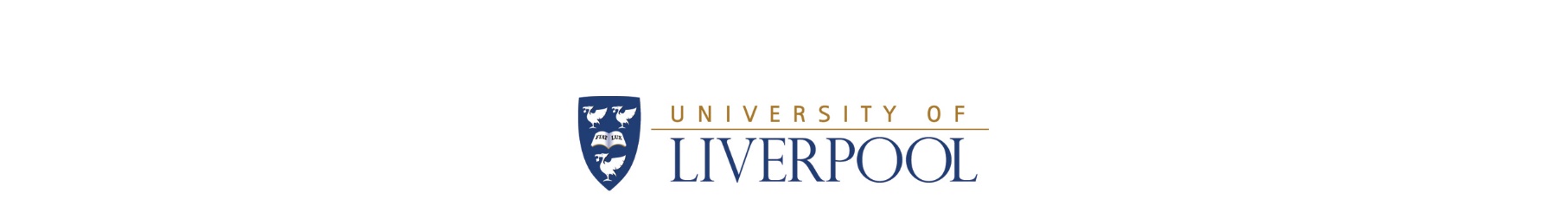 PGR Collaborative Partner Approval & RenewalPre-panel meeting agenda to establish key lines of enquiry from the SED in preparation for approval/renewal event.Research EnvironmentStudent SupportManagement of PGR ProvisionStaff EngagementQuality and Enhancement Management